 Vabilo razstavljavcem!             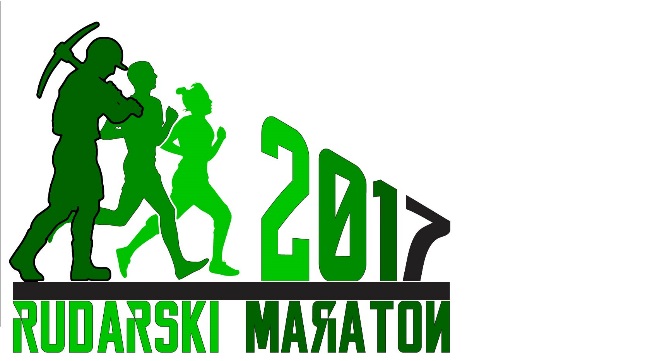 Vabimo vas, da svojo dejavnost ali ponudbo brezplačno predstavite na stojnici v okviru Rudarskega maratona 2017, ki bo v nedeljo, 23. aprila 2017. Letošnji Rudarski maraton je drugi po vrsti in poteka pod častnim pokroviteljstvom predsednika Republike Slovenije Boruta Pahorja. Na njem pričakujemo okrog 150 tekačev iz vse Slovenije, ki bodo tekli na 10- ali 21-kilometrski progi od Zagorja, čez Trbovlje do Hrastnika. Del proge tudi po rudniški jami. Glede na to, da želimo z organizacijo Rudarskega maratona vzpodbuditi poleg rekreativne tudi turistično zanimanje za našo regijo, ste vljudno povabljeni, da izkoristite dogodek za predstavitev svoje dejavnosti in obenem tudi popestrite dogajanje na cilju. Predstavitev je brezplačna, le za stojnice morati poskrbeti sami. Predstavitveni prostor bo v Hrastniku, poleg upravne zgradbe Rudnika Trbovlje Hrastnik, kjer bo tudi cilj Rudarskega maratona, in sicer od 10. do 14. ure. Če se boste odločili za sodelovanje, nam najkasneje do 20. aprila 2017 pošljite prijavo z obveznimi podatki ali izpolnite obrazec na spletni strani http://www.rudarski-maraton.si/razstavljalci/obrazec/. Naziv razstavljavca: …………………………………………………………………………………………………...Kontaktna oseba, telefon, e-naslov: ………………………………………………………………………....Predstavitev stojnice* (opišite, kaj boste na stojnici predstavljali, npr. unikatni izdelki iz volne, zeliščni izdelki za nego telesa, promocijsko gradivo, knjige in publikacije …): …………………………………………………………………………………………………………………………………….*Organizator si pridržuje pravico izbora razstavljavcev glede na opisano ponudbo.Več informacij: Zavod Savus, Mestni trg 5a, 1420 Trbovlje, telefon: 070 788 510, e-naslov: info@zasavskitednik.si 